2.    Stimmzettel für Vorabstimmung über gemeinsame Wahl nach § 19 Abs. 2           SächsPersVG i. V. m. (§ 4 Nr. 2 WO – SächsPersVG) __________________________________________________________________________Stimmzettel                                                    zur Vorabstimmung der Gruppe der Beamten*)                                                                                                     Arbeitnehmer*)über das Wahlsystem der Personalratswahlam ..............................................................................bei(m) der*)           des....................................................................................                                        (Dienststelle)Die Personalratswahl soll in gemeinsamer Wahl aller Beschäftigten durchgeführt werden.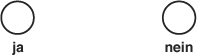 *) Nichtzutreffendes streichen. 